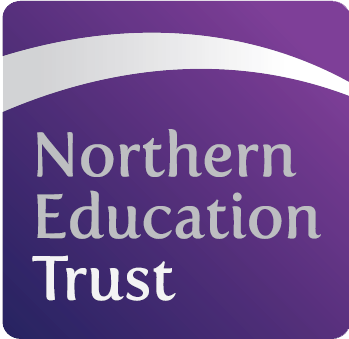 Northern Education Trust – Job DescriptionJOB PURPOSEThe Head of Department is accountable for:Carrying out the professional duties of a teacher in accordance with Academy policies and under the direction of the PrincipalThe quality of teaching and learning in the departmentOverall student outcomes in the department in partnership with the teachers concernedEvaluation of relevant assessment information for individuals, groups and cohortsInduction and support of new staffEnsuring good pastoral care and personal development for studentsEnsuring good behaviour and encouraging good attendance and punctualityPresenting information and evaluation reports to the senior leadership team, parents and Academy Council members, as requestedArranging and promoting activities across the department to foster personal development, commitment and enthusiasm in studentsLiaison with external agencies as required for pupils in the departmentPerformance management of teachers in the department as requiredEnsuring that departmental budgets are deployed effectively and achieve value for moneyTo ensure that the curriculum fully meets the needs of all students and effectively delivered in all respectsTo actively promote the development across the AcademyTo further investigate vocational qualifications that can be delivered by the departmentSome of these specific accountabilities may be assigned to other TLR post holders in the department but the head of department remains accountable for their overall achievement.JOB SUMMARYMaintaining a focus on teaching and learningExercising appropriate professional skills and judgementAccountability for leading, managing and developing a subject or curriculum area or student development in the DepartmentWorking with other relevant teachers in the department:Identify relevant department improvement issuesDefine and agree appropriate improvement targetsCo-ordinate CPD needs and opportunities for department staffEvaluate the impact of all improvement activities on the quality of teaching and learningProvide the Senior Leadership Team with relevant subject, curriculum area or student performance informationHaving impact on educational progress beyond personally assigned students in the DepartmentWorking with other relevant teachers and staff in the department:Identify appropriate attainment and/or achievement targetsMonitor pupil standards and achievement against annual targetsMonitor planning, curriculum coverage and learning outcomesMonitor standards of pupil behaviour and applicationLead evaluation strategies to contribute to overall Academy self-evaluationPlan and implement strategies where improvement needs are identifiedEnsure that relevant attainment / achievement targets are metLeading, developing and enhancing the teaching practice of othersWorking with other relevant teachers and staff in the department:Maintain personal expertise and share this with other teachersAct as a role model of good classroom practice for other teachers, modelling effective strategies with themMonitor and evaluate standards of teaching, identifying areas for improvementPlan and implement strategies to improve teaching where needs are identifiedInduct, support and monitor new staffAct as a performance management team leader for identified teachersLine management responsibility for a significant number of people:Ensure that performance management arrangements are effectively discharged by other team leaders in the departmentMonitor the effectiveness and impact of performance management arrangements within the department (subject to the performance management policy)Monitor and evaluate the contribution and impact of other staff in the Department to Academy improvementProvide quality assurance monitoring and intervention with staff as agreed with the senior leadership teamIdentify staff development needs and co-ordinate these with those responsible for CPD in the AcademyPlan the deployment of staff expertise to achieve departmental improvement objectivesTake initial responsibility for the pastoral care and welfare of all department staffGDPRTo adhere to GDPR and Data Protection Regulations, whilst maintainingconfidentialityGENERALTo participate in wider Academy meetings and working groups as required.Whilst every effort has been made to explain the main duties and responsibilities of the post, each individual task undertaken may not be identified and the post holder may reasonably be expected to undertake other duties commensurate with the level of responsibility that may be allocated from time to time.NET is committed to safeguarding and promoting the welfare of children and young people. We expect all staff to share this commitment and to undergo appropriate checks, including an enhanced DBS check.Signed: ……………………………………		Date: ……………………………….Job Title:Head of Department (Science)Head of Department (Science)Head of Department (Science)Base:AcademyAcademyAcademyReports to:Nominated SLT MemberL1 – L5 Service responsibility:Salary:£42,194 - £46,565Additional:Term:Whole Time, 32.5 Hours